SOL·LICITUD DE PARTICIPACIÓ EN LA PRESELECCIÓ PER A LA FORMACIÓ EN ALTERNANÇA (FP DUAL)Dades de l’alumne/aCognoms i nom .....................................................................................................Mail ........................................................   Telèfon mòbil ......................................Dades acadèmiquesCicle Formatiu de Grau Superior/Grau Mitjà........................................................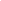 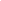 Matí				   TardaTutor/a ...................................................................................................................Demano,Participar en el procediment de preselecció en la formació en alternança (FP DUAL), del curs 20...../20....., i sóc coneixedor/a de les bases de funcionament de l’FP DUAL................................................., ......... d ............................. de 20...(Signatura)DNI/NIF 